Ecole Saint JosephLa Tour du PinCompte-rendu du conseil d'école des élèves n° 1Lieu : salle de réunion (derrière le bureau de Monsieur Durand)horaires : Lundi 2 octobre de 11h45 à 12h30. Présents : Aïdana - Mélina - Fauve - Evan -Emma - Maleaume - Almira - Estella - Monsieur DurandSujets traités :- présentation des élèves délégués : chacun a pris le temps de parler de l'ordre du jour avec ses camarades. En CE1, ils ont même une feuille récapitulative des idées des copains.- Le logo de l'école : choix des 10 logos préférés parmi les 150 logos dessinés par les enfants. Ces 10 logos seront présentés dans les classes pour le vote final et le choix d'un logo pour chaque niveau de classe. Pour le logo officiel pour l'école pour les documents administratifs, il sera voté par l'équipe enseignante et tous les élèves sur un choix de 6 logos.- Règles de cour : 1ère évaluation Après avoir listé toutes les idées des élèves délégués, voici celles refusées :toboggan et balançoire : trop cher à cause du sol mou obligatoirevélos : trop chers et dangereux pour les autres élèves autour déguisements dans les caisses de jeux pour la cour : pas d’intérêts sur un temps de récrédeuxième table de ping-pong : trop cher et pas assez de places. Voir pour une table pliable à récupérer…grilles de protection pour éviter que les ballons passent de l'autre côté : nous en avons déjà et l’autre côté appartient aussi à l’école donc pas de soucis pour récupérer les ballons.voici celles retenues :à court terme : mettre un tableau noir avec des craies : mais attention à la gestion des craies par les élèves…plus de jeux dans les caisses : kapla, cerceaux, jeux de société, figurines playmobils, petites voitures, cordes à sauter. un coin calme avec des livres (type boite à livres à usage libre)ajouter des tables (il y en a déjà une de plus ce lundi)faire un planning pour l’utilisation des jeux en bois : les élèves remercient « Monsieur Jean-Paul » pour la fabrication : Monsieur Durand le prépare et le propose aux enseignants.prévoir plusieurs caisses de jeux dans la cour : il y en a déjà 2, on en rajoutera au fur et à mesure de l’introduction de nouveaux jeux.respecter le planning de nettoyage : les élèves délégués doivent le rappeler à leurs camaradesfaire un planning pour le terrain de basket : Monsieur Durand le prépare et le propose aux enseignants.à moyen terme :peindre des tracés dans la courrepeindre les lignes et réparer les filetsrepeindre la porte des toilettes en marronrepeindre les poteaux en vertrajouter des bancs (bonne idée mais il faut des bancs très solides et fixés au sol)trouver un adulte qui propose des jeux (comme Laura l’an passé)- fonctionnement de la cantineAprès avoir listé toutes les idées des élèves délégués, voici celles refusées :se laver les mains dans les lavabos de la cantine : pas pratique pour l’arrivée en cantine car les élèves passent aux toilettes en même temps.les poissons ne sont pas très appréciés des élèves, en mettre moins souvent : non, il faut une variété de plats par rapport au gout des enfants et le poisson est bon pour la santé.choisir sa place à la cantine : non pour limiter le bruit et pour éviter la situation désagréable des copains qui n’auraient pas de groupes d’amis.voici celles retenues :un appel des élèves organisé différemment : appeler niveau de classes par niveau de classes pendant que les autres continuent de jouer.Pour ramener le silence dans les rangs, le sifflet fait trop militaire : OK, nous allons trouver un autre objet pour appeler les élèves concernés (clochettes ou panneaux ou mégaphone ou …)Serviettes en papier  pour le repas : mis en place depuis une semaine avec des distributeurs à disposition des enfants. Ne prendre que si on s’en sert.- autres idées des délégués : faire du land-art (Monsieur Durand en parle aux enseignants)repeindre les classes avec des parents (voir pour organiser une matinée travaux dans l’école avec les parents volontaires…)manger un gouter l'après-midi : oui mais à  16h30 pour les élèves qui restent à l’étude.faire plus de conseils des élèves : au lieu de 5 dans l’année, plutôt faire une fois par mois et faire venir aussi parfois les suppléants pour qu’ils aient un rôle aussi : Monsieur Durand est d’accord sauf pour les mois trop raccourcis par les congés (donc ni en février ni en avril).Prochain conseil : lundi 13 novembre à 11h45								Pour le conseil : Le directeur - JB DURAND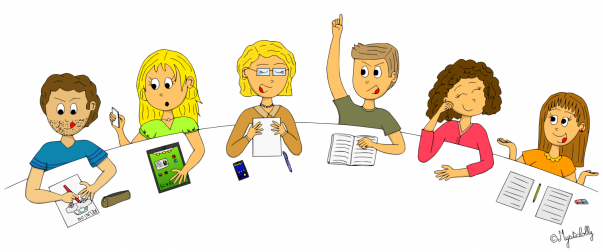 